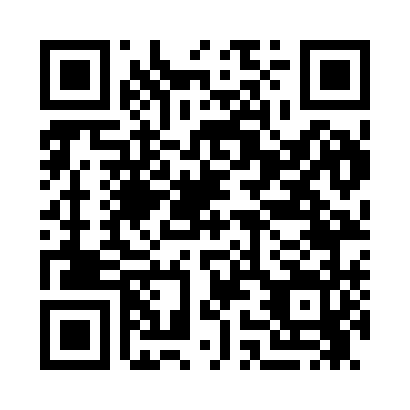 Prayer times for Ballarat, California, USAMon 1 Jul 2024 - Wed 31 Jul 2024High Latitude Method: Angle Based RulePrayer Calculation Method: Islamic Society of North AmericaAsar Calculation Method: ShafiPrayer times provided by https://www.salahtimes.comDateDayFajrSunriseDhuhrAsrMaghribIsha1Mon4:085:3612:534:438:109:372Tue4:095:3712:534:438:109:373Wed4:105:3712:534:438:099:374Thu4:105:3812:534:438:099:365Fri4:115:3812:544:438:099:366Sat4:125:3912:544:448:099:367Sun4:125:3912:544:448:099:358Mon4:135:4012:544:448:089:359Tue4:145:4012:544:448:089:3410Wed4:155:4112:544:448:089:3411Thu4:165:4212:554:448:079:3312Fri4:165:4212:554:448:079:3213Sat4:175:4312:554:448:079:3214Sun4:185:4312:554:448:069:3115Mon4:195:4412:554:448:069:3016Tue4:205:4512:554:448:059:3017Wed4:215:4512:554:448:059:2918Thu4:225:4612:554:448:049:2819Fri4:235:4712:554:448:039:2720Sat4:245:4812:554:448:039:2621Sun4:255:4812:554:448:029:2522Mon4:265:4912:554:448:019:2423Tue4:275:5012:554:448:019:2324Wed4:285:5112:554:448:009:2225Thu4:295:5112:554:447:599:2126Fri4:305:5212:554:447:589:2027Sat4:315:5312:554:437:589:1928Sun4:325:5412:554:437:579:1829Mon4:335:5412:554:437:569:1730Tue4:345:5512:554:437:559:1631Wed4:355:5612:554:437:549:15